Η Ελληνική Επανάσταση 1821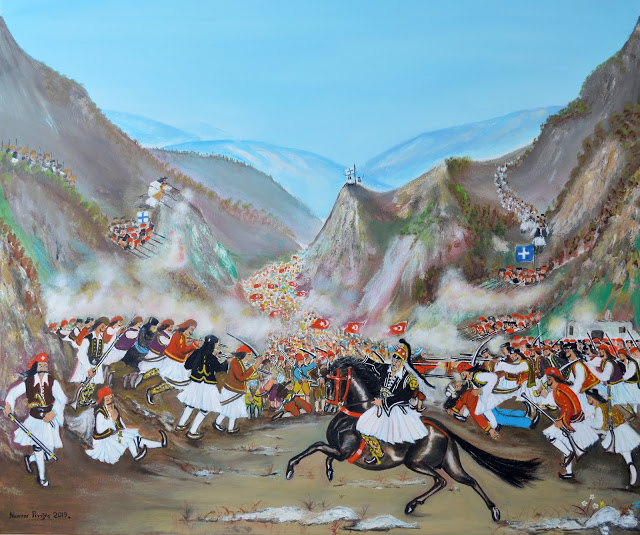 Το Μεσολόγγι, παγκόσμιο σύμβολο ελευθερίας   Ή Έξοδος του ΜεσολογγίουΜαντώ ΜαυρογένουςΠρόσωπα 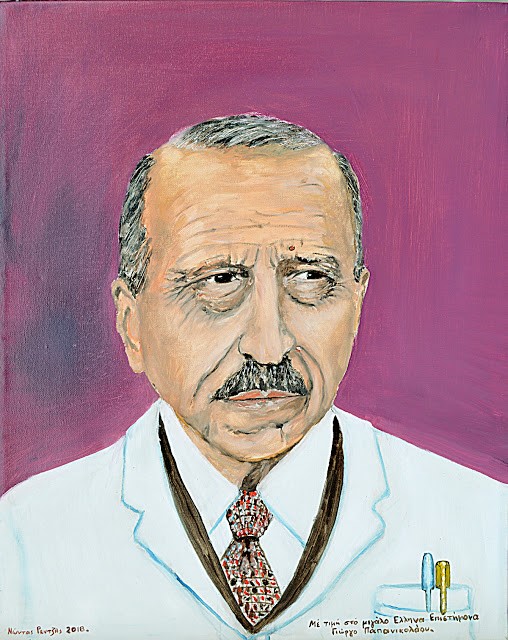 ΠανίδαΖώα του δάσουςΠτηνάΜάχη και νίκη  στα Δερβενάκια 100*120 εκ.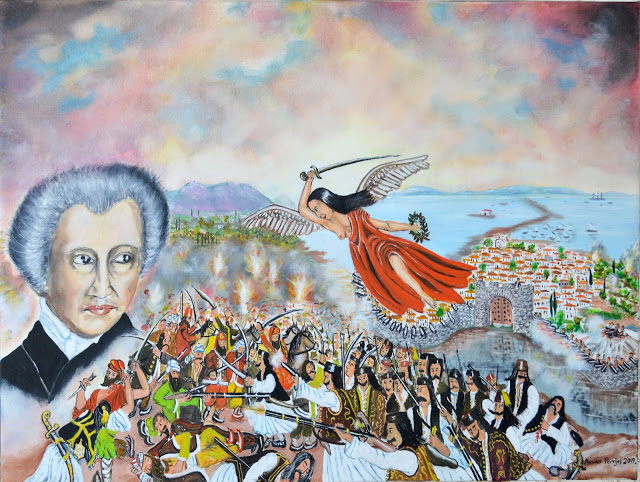 Δ. Σολωμός λάδι σε καμβά 60*80 εκ. (ύμνος στην ελευθερία)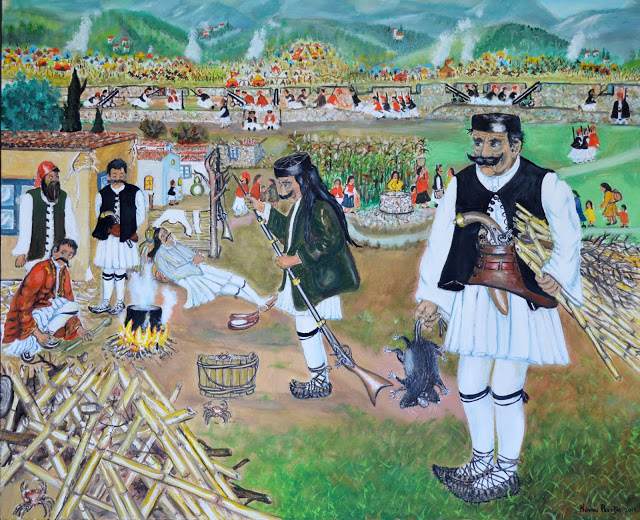 λάδι σε καμβά 90*110 εκ.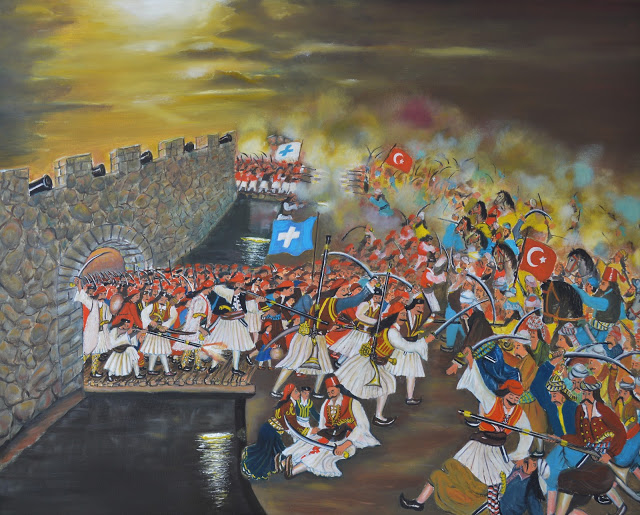 λάδι σε καμβά 100*120 εκ.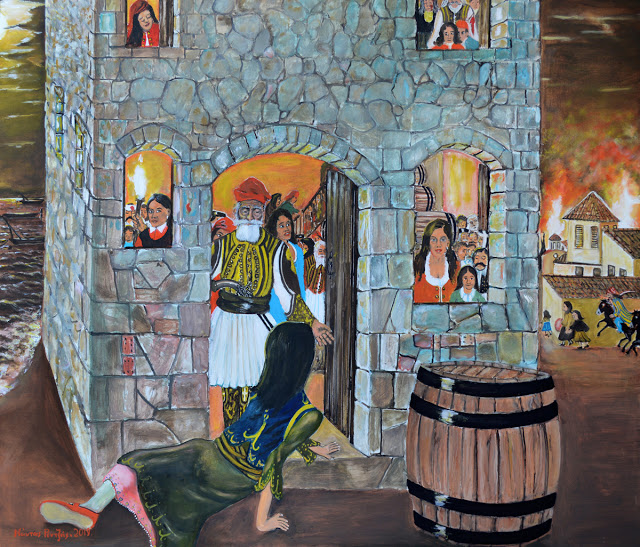 λάδι σε καμβά 100*120 εκ.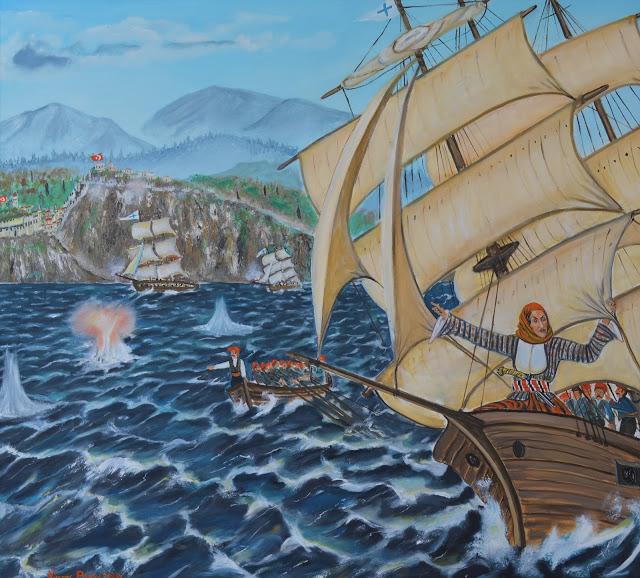 Μπουμπουλίνα λάδι σε καμβά 110*120 εκ.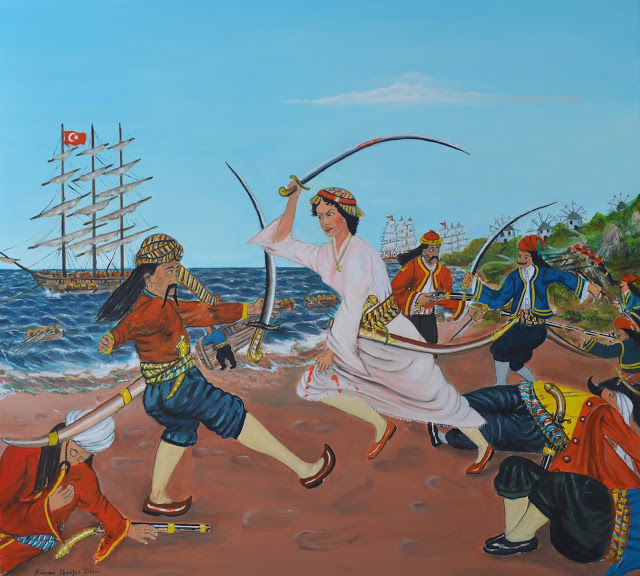 Γεώργιος Παπανικολάου